МУНИЦИПАЛЬНОЕ УНИТАРНОЕ МНОГООТРАСЛЕВОЕ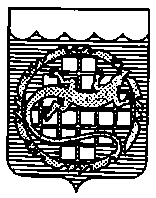 ПРЕДПРИЯТИЕ КОММУНАЛЬНОГО ХОЗЯЙСТВА(ММПКХ)УТВЕРЖДАЮГласный инженер ______________В.В.Антипьев«____» ___________ 20___г.ТЕХНИЧЕСКОЕ ЗАДАНИЕна выполнение работ по созданию обработки документов в 1С:ЗУП, ред. 8.3.Главный бухгалтер:							О.В.Кудрявцева«____» ___________ 20___г.БухгалтерЮ.А.Столбикова4 95 341.ЗаказчикБухгалтерия  (расчетный отдел)2.ИсполнительОтдел АСУП или сторонняя организация3.Объект выполнения работ Зарплата и управление персоналом, редакция 3.1 4.Причина необходимости выполнения работВ результате непоследовательного проведения документов начисления и выплаты заработной платы с 2017-2019гг. в 1С:ЗУП (8.3.) регистр «Зарплата к выплате» получился развернутый по месяцам начисления. При заполнении документа «Ведомость в кассу» или «Ведомость в банк» в расшифровку колонки «К выплате» попадают долги за старые периоды, а фактически задолженность отсутствует. Или, наоборот, сумма к выплате при заполнении документа «Ведомость в кассу» и «Ведомость в банк» отсутствует, а фактически к выплате имеется сумма. Данная ситуация также привела к искажению отражения взаиморасчетов в БУ и НУ, и некорректному начислению НДФЛ. В этом случае надо снимать с проведения эти документы и последовательно их перезаполнять и проводить с 2017г. по каждому сотруднику. Но в нашем случае это неприемлемо, из-за большого объема работы.5.Цель Создать обработку документов для корректировки регистра «Зарплата к выплате», чтобы свернуть остатки по месяцам на определенную дату по сотрудникам. 6.Основные положения1. Выбор даты, на которую необходимо сделать корректировку регистров,2. Помимо автозаполнения, возможность ручного добавления по сотруднику, возможность подбора нескольких сотрудников,3. При создании корректировки на определенную дату суммы отражаются по виду движения: Расход (используется для корректировки выплаты зарплаты работнику) или Приход (используется для корректировки начисленной зарплаты) в зависимости от ситуации, по сотруднику, по периоду взаиморасчетов.7.СрокСрочно8ДополнительноВозможно потребуется корректировка других регистров накопления (бухгалтерские взаиморасчеты с сотрудниками, Взаиморасчеты с сотрудниками, Расчеты налогоплательщиков с бюджетом по НДФЛ)